August 4, 2017Re:	West Goshen Township v. Sunoco Pipeline L.P. (Interim Emergency Order and Certification of Material Question)Docket No. C-2017-2589346TO ALL PARTIES:On July 24, 2017, the Commission issued Administrative Law Judge (ALJ) Elizabeth Barnes’ Interim Emergency Order and Certification of Material Question (Interim Emergency Order).  In the Interim Emergency Order, the ALJ granted the Petition for Interim Emergency Relief, filed by West Goshen Township (Township) on July 10, 2017.  The ALJ ordered the following:  That Sunoco Pipeline L.P. is enjoined from beginning and shall cease and desist all current construction, including:  1) constructing Valve 344; 2) constructing appurtenant facilities to Valve 344; and 3) horizontal directional drilling activities on the Janiec 2 Tract in West Goshen Township until the entry of a final Commission Order ending the formal amended complaint proceeding at Docket No. C-2017-2589346.Interim Emergency Order at 10.  The ALJ’s decision to grant interim emergency relief was certified to the Commission as a material question requiring interlocutory review, to be processed in accordance with the Commission’s Regulation at 52 Pa. Code § 5.305.On July 31, 2017, the Township filed a Brief in Support of the Interim Emergency Order, and Sunoco Pipeline, L.P. filed a Brief in Opposition to the Interim Emergency Order. The Commission’s Regulation at § 5.305(e) states that the Commission is to rule on the certified question within thirty (30) days of receipt of the certified question.In order to review the Interim Emergency Order and the Briefs thoroughly, we waive the thirty-day period for consideration of these matters, as set forth in 52 Pa. Code § 5.305(e) and, thereby, extend the consideration period to provide us adequate time to address the questions raised.  See, 52 Pa. Code § 1.2(c); see also, C.S. Warthman Funeral Home, et al. v. GTE North, Incorporated, Docket No. C-00924416 (June 4, 1993).  Accordingly, the Interim Emergency Order and the Briefs will be addressed at a forthcoming Public Meeting.Should you have any questions, you may contact the Office of Special Assistants, Cheryl Walker Davis, Director.  Please direct your inquiry to Jaime McClintock, Esq., at (717) 346-2615 or jmcclintoc@pa.gov.Very truly yours,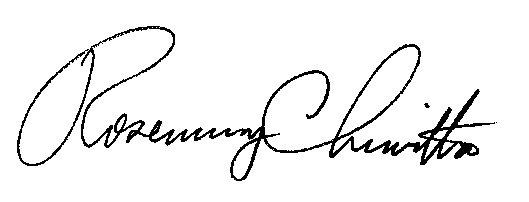 Rosemary ChiavettaSecretary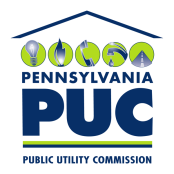  PUBLIC UTILITY COMMISSIONP.O. IN REPLY PLEASE REFER TO OUR FILEC-2017-2589346